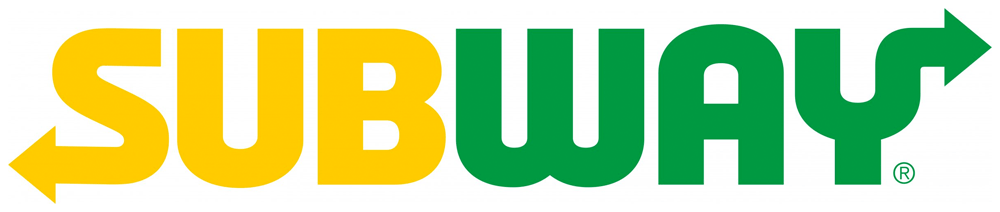 2019 SUBWAY Junior Invitational Prize BreakdownKen-Wo Golf Club
 20TH ANNUAL SUBWAY JUNIOR INVITATIONAL CHAMPIONSHIPOverall Champions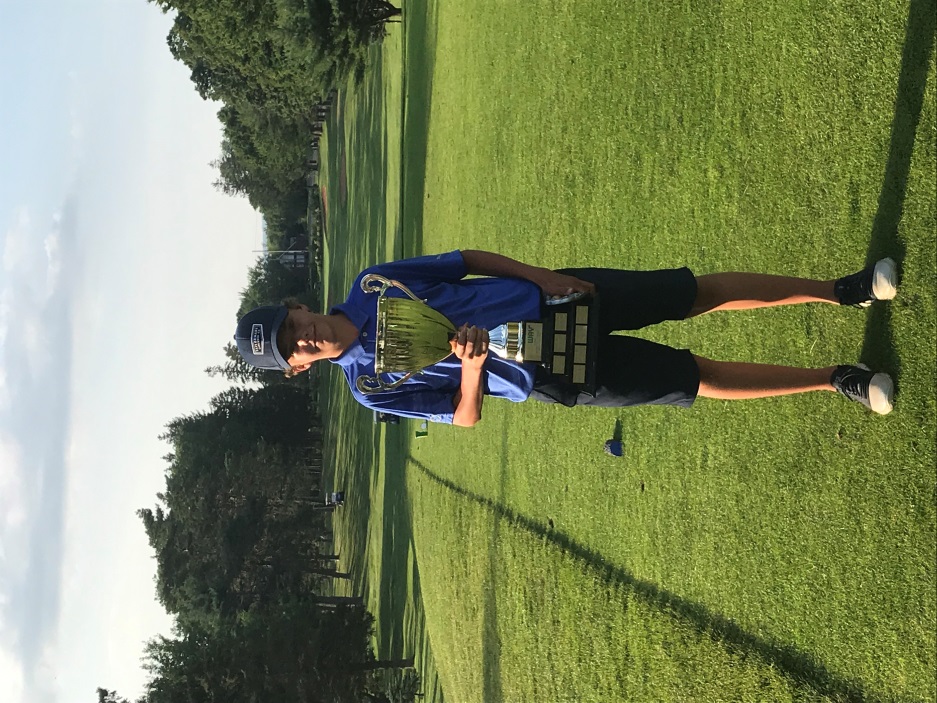 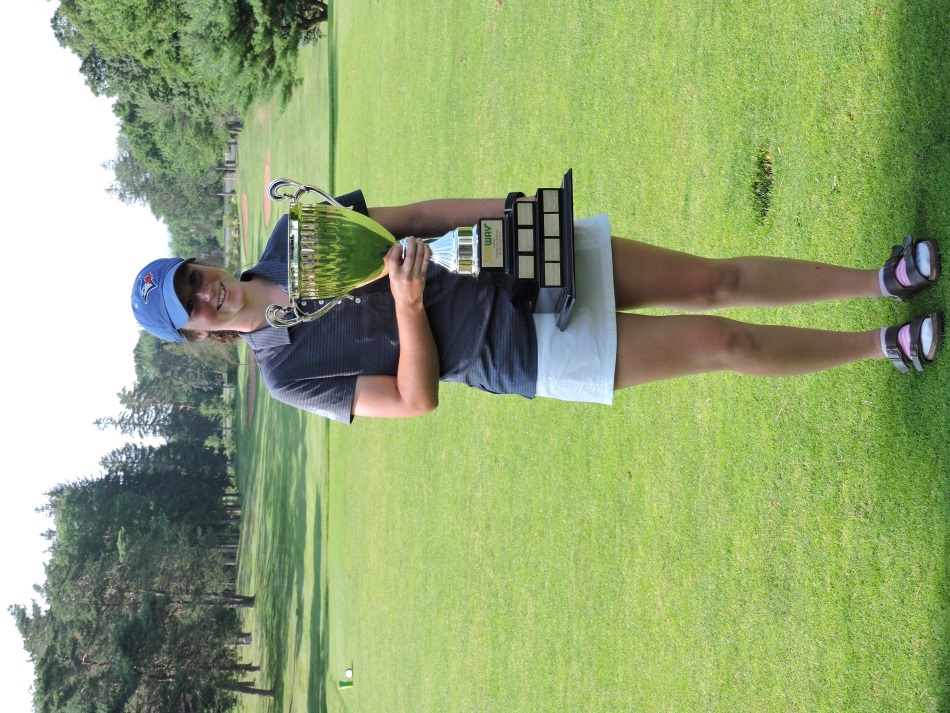 Boys Champion –		Jack Shaw, Ken-Wo  			71 	*wins in playoff! Girls Champion – 		Abbie Wamboldt, Northumberland 	81 		*wins in playoff!							Junior Girls DivisionJunior 	Junior Champion 		Lauren Rushton, Ken-Wo 		84 Juvenile 	Juvenile Champion 		Danielle Cumby, Ken-Wo 		81 		1st Gross 			Emma Rushton, Ken-Wo 		82 		1ST Net 			Claire Tramble, Ashburn 		69net 	Bantam 	Bantam Champion 		Katie MacIntyre , Oakfield 		97 				1st Gross 			Nola Marshall, Ken-Wo 		110		2nd Gross 			Kaitlyn Spicer, Brightwood 		83net 	PeeWee 	PeeWee Champion 		Annika PArkash, Ashburn 		87 		1st Gross  			Olivia Seaman, Ken-Wo 		91		1st Net 			Avery Cohen, Abercrombie 	75net Novice 	Novice Champion 		Claire MacIntyre, Oakfield 				1nd Gross			Tatum Lohnes, Bluenose 			2nd Gross 			Monica Ennis, Ken-Wo 		3rd Gross 			Ada Barnett, Ken-Wo Junior Boys DivisionJunior		Junior Champion	Issac MacNaughton, Truro 		72 		1nd Low Gross	Zack Brown, Oakfield			75		2rd Low Gross	Eric Foote, Ashburn 			78 		3rd Low Gross	Connor MacKay, Truro 			79 Junior		1st Low Net		Sam Stoddard, Truro 			67net  		2nd Low Net 		Cameron McCulloch, Grandview 		71net 		3rd Low Net		Matthew Schnurr, Oakfield			72net Juvenile 	Juvenile Champion		Jake Smith, Ashburn 		71 		1nd Low Gross		Benjamin Childs, Ashburn		72		2rd Low Gross		Dylan MacLeod, Abercrombie 	76		3rd Low Gross		Tommy Shaw, Ken-Wo		79		4th low Gross			Finn Kimball, Bluenose 		80	Juvenile	1st Low Net			Owen Sypher, Ken-Wo 		67net 		2nd Low Net 			Nathan Eveleigh, Ken-Wo 		71net  		3rd Low Net			Gavin Keating, Brightwood		72net  		4th Low Net			 Bantam	Bantam Champion		Jack Shaw, Ken-Wo 		71 		1nd Low Gross		Kien Fudge, Bluenose 		78		2rd Low Gross		Seamus d’Entremont, West P. 	79		3rd Low Gross		Nathan Li, Ken-Wo 			82		4th low Gross			Ryan Frizzle, Oakfield 		83Bantam	1st Low Net			Louis Hopper, Oakfield 		64net 		2nd Low Net 			Decklin Palmer, Ken-Wo 		68net 		3rd Low Net			Will Denny, Lost Creek 		68net 		4th Low Net			Russ Decoste, Oakfield 		69net Peewee	PeeWee Champion		Cole MacPhee, Glen Arbour 	80  		1nd Low Gross		Samuel Dixon, River Hills		86 		2rd Low Gross		Blake Newell, Yarmouth 		97  		3rd Low Gross 		Keegan Einsenhauer , Avon V. 	99 		 4th Low Gross 		Jacob White, Ken-Wo 		100Novice 	Novice Champion 		Kooper MacKay, Ken-Wo 		53		1nd Low Gross		Liam Marshall, Ken-Wo 		54		2rd Low Gross		Nathan MacDonald, Oakfield 	56		3rd Low Gross 		Grady Cohen, Abercrombie 	59		4th Low Gross 		Jacob Seaman, Ken-Wo 		72 		1st Low Net 			Brady Newell, Yarmouth 		22net 		2nd Low Gross 		Jacob Seaman, Ken-Wo 		33net 		3rd Low Gross 		Rory Coleman-King, Eden 		33net *novice played 13 holes Team Competition:  Each club with a minimum of four players qualify. Winners: Ashburn  - Jake Smith, 71 – Benjamin Childs, 72 – Eric Foote, 78 – Claire Tramble, 83 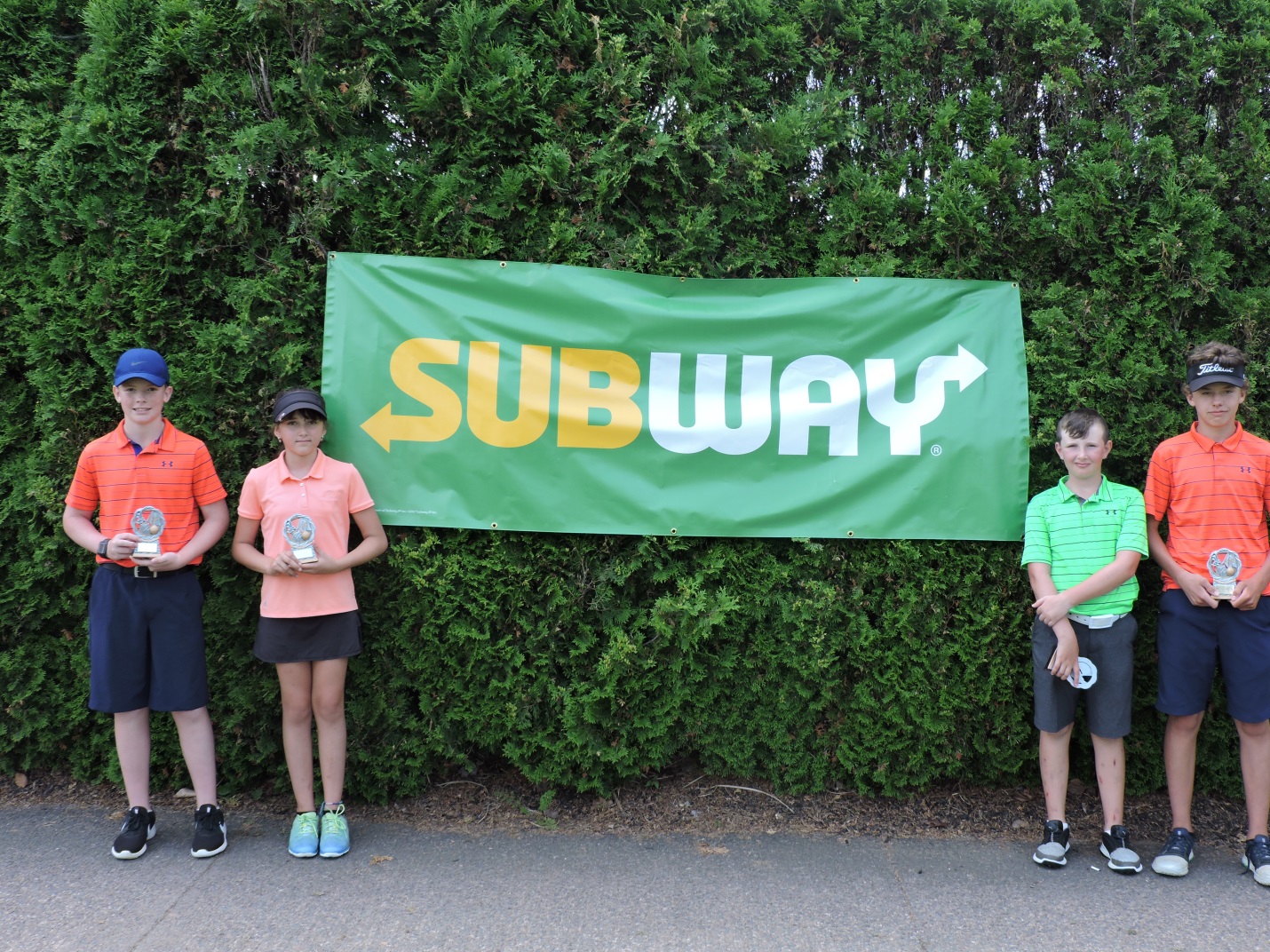 (Peewee Champ – Cole MacPhee, Noice Girls Champ – Claire MacIntyre, Novice Cahmp – Kooper MacKay, Bantam Champ – Jack Shaw) 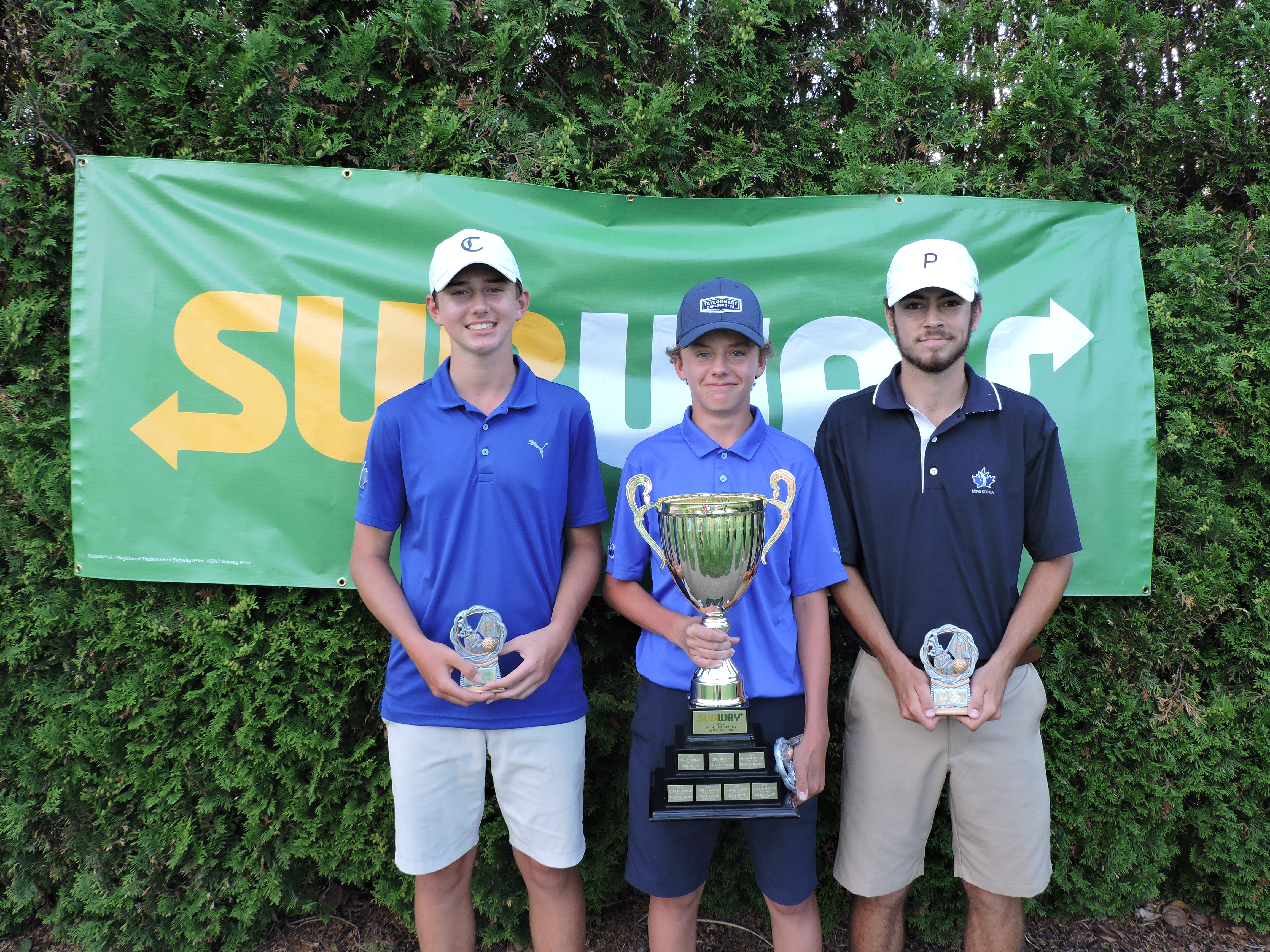 (Juvenile Champ - Jake Smith, Overall Champ - Jack Shaw, Junior Champ - Isaac MacNaughton) 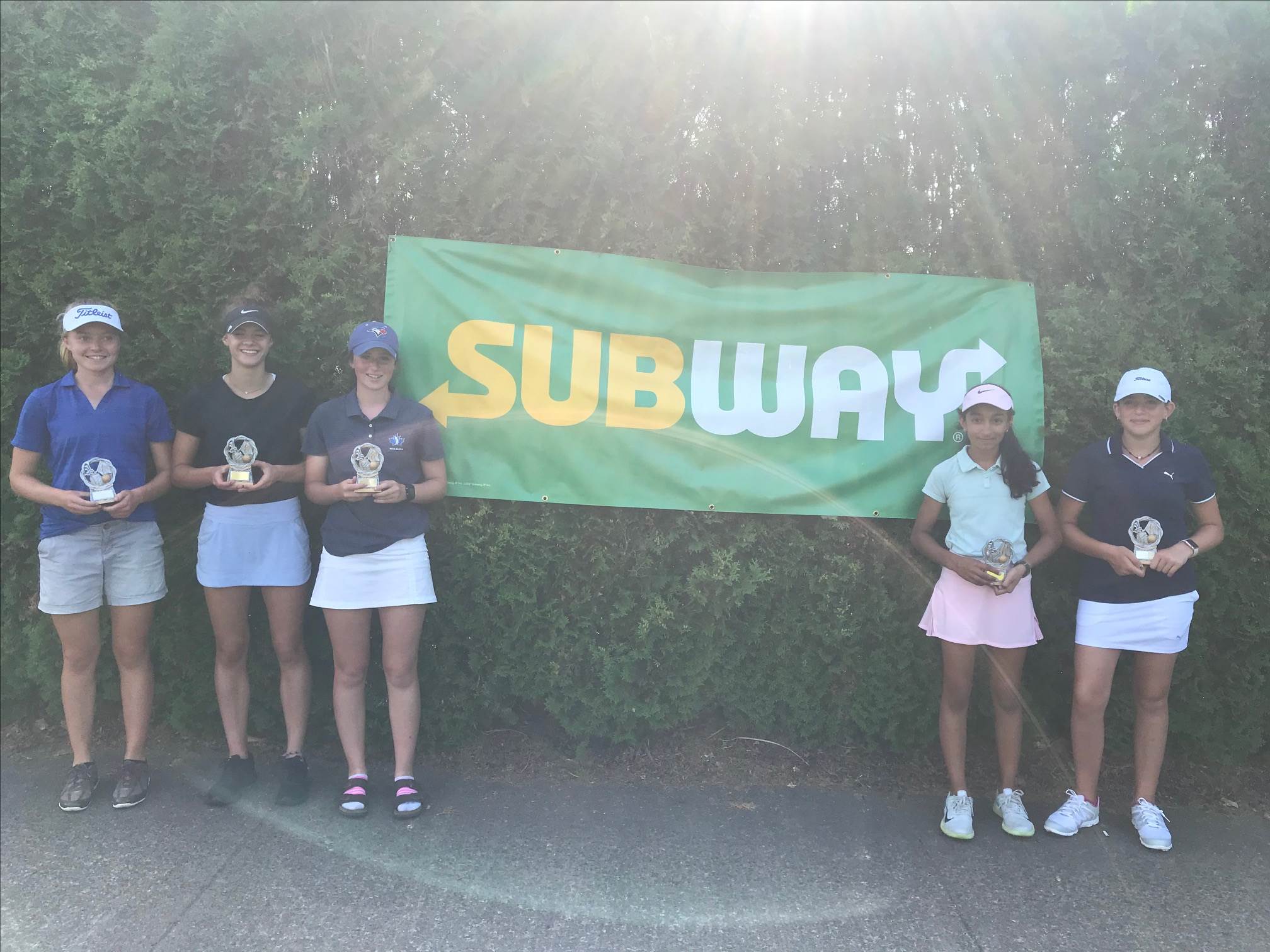 (Junior Girl Champ – Lauren Rushton, Juvenile Girls Champ – Danielle Cumby, Overall Girls Champ – Abbie Wamboldt, Bantam Girls Champ – Katie MacIntyre, Peewee Girls Champ – Annika Parkash) 